7th  International Rhythmic Gymnastics Tournament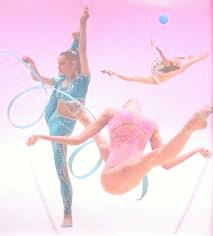 TROPHY of NOVI SAD 2018TRAVEL FORMCLUBDate and time of arrivalAccommodation in hotel  needed  not needed  needed  not needed  needed  not needed  needed  not neededMean od traveling  by car / van  by bus  by train  by airplane - (Belgrade airport 80 km away from Novi Sad - one    hour transfer to the hotel)  by car / van  by bus  by train  by airplane - (Belgrade airport 80 km away from Novi Sad - one    hour transfer to the hotel)  by car / van  by bus  by train  by airplane - (Belgrade airport 80 km away from Novi Sad - one    hour transfer to the hotel)  by car / van  by bus  by train  by airplane - (Belgrade airport 80 km away from Novi Sad - one    hour transfer to the hotel)Place of arrival  directly at the sport hall  directly at the hotel  at the bus / railway station  directly at the sport hall  directly at the hotel  at the bus / railway station  directly at the sport hall  directly at the hotel  at the bus / railway station  directly at the sport hall  directly at the hotel  at the bus / railway stationPlace of arrival  at the airport Arrival at Belgrade airportDeparture from Belgrade airportPlace of arrival  at the airport DatePlace of arrival  at the airport TimePlace of arrival  at the airport Flight numbersTransfer from the airport to the hotel  and back (25€ per person)  needed                                     for……………persons  not needed  needed                                     for……………persons  not needed  needed                                     for……………persons  not needed  needed                                     for……………persons  not neededDo you plane to stay on the banquet?  Yes  No